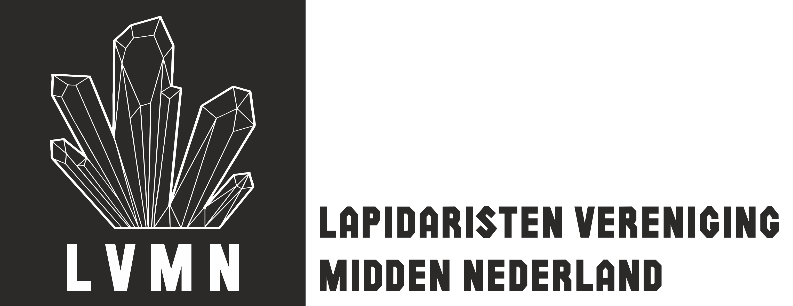 ROOSTER 2022– 2023Zie voetnoot voor versiedatum – de laatste versie met inhaaldata vindt u op de LVMN-site.
Rooster-wijzigingen worden door de slijp-/smeedleiders door gegeven aan het bestuur (secretaris)Locatie:  			Rembrandtlaan 4C in BilthovenBereikbaarheid:		150 m van station Bilthoven					Bushalte 77 voor de deur				Voldoende parkeergelegenheidWijzigingen:			Geef aan smeed (SML)- of slijpleider (SL) door als je niet kunt komen				inhaaldata en extra bijeenkomsten zelf regelen met de SML of SLAantal bijeenkomsten:	Een seizoen loopt normaliter van begin sept. tot eind april
				Het seizoen telt dan 15 bijeenkomsten en twee als reserveKosten:			Een compleet seizoen van 15 lessen (inclusief 16e en 17de  inhaaldatum)				kost € 150,=. Extra lessen (indien er plek is) kosten € 11,=
				Een extra les contant afrekenen met SL of SMLAndere activiteiten:	Naast cabochon-slijpen en goud/edelsmeden worden regelmatig
andere cursussen gegeven waarvoor u zich kunt opgeven.
De planning van deze activiteiten gaat i.o.m. het bestuur.				Kosten worden vastgesteld op basis van de door de organisator met het bestuur 				afgestemde begroting en geïnd en verrekend door de penningmeester.Contacten:			Voor deelname aan activiteiten en wijzigingen neem contact op met de  cursus- en 				groepsleiders; zie het rooster op de volgende pagina’s				Vragen aan bestuur via mail: lapidaristenmiddennederland@gmail.com				Voorz. SML en SL: Bas Oudewortel      mobiel: 06 13613427											email: bas.oudewortel@gmail.com				Secretaris en SL: Peter Slingerland	mobiel: 06 41380097									email: petermineraal@gmail.com				Penningmeester: Ineke van Vliet 	mobiel: 030 6873015									email: ineke.van.vliet@planet.nl				Communicatie: Grarda Rensen		mobile: 06-10259379email: grarda_1205@live.nl				Beurs : Bas en Grarda Rensen		mobiel:  06 13613427									email: bas.oudewortel@gmail.comBankrekening LVMN:		 NL 29 RABO 0354 6087 38  t.n.v.                                               Lapidaristen Vereniging Midden Nederland te De BiltMaatregelen bij virale infecties
Wij houden ons aan de regels die op dat moment gelden. 
Niet komen bij klachten zoals hoesten en/of koorts, volg de 1,5 meter richtlijn en gebruik de desinfectiegel voor handen en materiaal
De werkruimte is goed geventileerd. Een FFP2 of nog beter een FFP3- stofmasker biedt niet alleen een goede bescherming tegen slijpstof maar ook extra bescherming tegen een virus.	Namen in de lijsten tussen haakjes zijn een 2de keuze		SmedenVervolg SmedenSlijpenVervolg SlijpenVervolg SlijpenProjekt van vijf opeenvolgende lessen voor niet-ledenLosse lessen in uitzonderlijke situaties
in overleg met bestuurEVEN weken Maandagmiddag: 12.00 – 14.30Smeedleider:  Bas Oudewortel (06-13613427)                                                                                                                           2022                2023EVEN weken Maandagmiddag: 12.00 – 14.30Smeedleider:  Bas Oudewortel (06-13613427)                                                                                                                           2022                2023EVEN weken Maandagmiddag: 12.00 – 14.30Smeedleider:  Bas Oudewortel (06-13613427)                                                                                                                           2022                2023EVEN weken Maandagmiddag: 12.00 – 14.30Smeedleider:  Bas Oudewortel (06-13613427)                                                                                                                           2022                2023Wil van der MeerMira van der PoelAnnemariken Vink(Susanne Wendler)5    Anneke Hoekstra6    05/0919/0903/1017/1031/1114/1128/1112/1209/0123/0106/0220/0206/0320/0303/04(17/04)(01/05)EVEN weken Maandagmiddag: 14.30 – 17.00Smeedleider: Bas Oudewortel  (06-13613427)                                                                                                                         2022                2023EVEN weken Maandagmiddag: 14.30 – 17.00Smeedleider: Bas Oudewortel  (06-13613427)                                                                                                                         2022                2023EVEN weken Maandagmiddag: 14.30 – 17.00Smeedleider: Bas Oudewortel  (06-13613427)                                                                                                                         2022                2023EVEN weken Maandagmiddag: 14.30 – 17.00Smeedleider: Bas Oudewortel  (06-13613427)                                                                                                                         2022                2023Peter SlingerlandAnk Loonstra (sept t/m jan.)  Susanne WendlerAnnemieke LuteJosé Antenbrink(Anneke Hoekstra)05/0919/0903/1017/1031/1114/1128/1112/1209/0123/0106/0220/0206/0320/0303/04(17/04)(01/05)EVEN weken Donderdagmiddag: 12.00 – 14.30Smeedleider: Bas Oudewortel (06-13613427)                                                                                                                         data 2021        data 2022EVEN weken Donderdagmiddag: 12.00 – 14.30Smeedleider: Bas Oudewortel (06-13613427)                                                                                                                         data 2021        data 2022EVEN weken Donderdagmiddag: 12.00 – 14.30Smeedleider: Bas Oudewortel (06-13613427)                                                                                                                         data 2021        data 2022EVEN weken Donderdagmiddag: 12.00 – 14.30Smeedleider: Bas Oudewortel (06-13613427)                                                                                                                         data 2021        data 2022(Mira van der Poel)Yolanda DullemontJos Geers6    08/0922/0906/1020/1003/1117/1101/1215/1212/0126/0109/0223/0209/0323/0306/04(20/04)(04/05)EVEN weken Donderdagmiddag: 14.30 – 17.00Smeedleider: Bas Oudewortel (06-13613427)                                                                                                                         data 2021        data 2022EVEN weken Donderdagmiddag: 14.30 – 17.00Smeedleider: Bas Oudewortel (06-13613427)                                                                                                                         data 2021        data 2022EVEN weken Donderdagmiddag: 14.30 – 17.00Smeedleider: Bas Oudewortel (06-13613427)                                                                                                                         data 2021        data 2022EVEN weken Donderdagmiddag: 14.30 – 17.00Smeedleider: Bas Oudewortel (06-13613427)                                                                                                                         data 2021        data 20221   (José Antenbrink)2   (Yolanda Dullemont345608/0922/0906/1020/1003/1117/1101/1215/1212/0126/0109/0223/0209/0323/0306/04(20/04)(04/05)ONEVEN weken Donderdagavond: 19.30 – 22.00Smeedleider: Peter van der Hoek (06-55780449)            2023ONEVEN weken Donderdagavond: 19.30 – 22.00Smeedleider: Peter van der Hoek (06-55780449)            2023ONEVEN weken Donderdagavond: 19.30 – 22.00Smeedleider: Peter van der Hoek (06-55780449)            2023ONEVEN weken Donderdagavond: 19.30 – 22.00Smeedleider: Peter van der Hoek (06-55780449)            2023Paula BaillySusanne KorvingMarjolein StoopRoos DerksenVera HutterAlexandra Buijs15/0929/0913/1027/1010/1124/1108/1222/1219/0102/0216/0202/0316/0330/0313/04(11/05)(25/05)EVEN weken Maandagavond: 19.30 – 22.00Slijpleider: Peter Slingerland (06-41380097)                                                                                                                          2022                2023EVEN weken Maandagavond: 19.30 – 22.00Slijpleider: Peter Slingerland (06-41380097)                                                                                                                          2022                2023EVEN weken Maandagavond: 19.30 – 22.00Slijpleider: Peter Slingerland (06-41380097)                                                                                                                          2022                2023EVEN weken Maandagavond: 19.30 – 22.00Slijpleider: Peter Slingerland (06-41380097)                                                                                                                          2022                2023Grarda Rensen05/0919/0903/1017/1031/1114/1128/1112/1209/0123/0106/0220/0206/0320/0303/04(17/04)(01/05)ONEVEN   weken Maandagavond: 19.30 – 22.00Slijpleider: Grarda Rensen (06-10259379)                                                                                                                          2022                2023ONEVEN   weken Maandagavond: 19.30 – 22.00Slijpleider: Grarda Rensen (06-10259379)                                                                                                                          2022                2023ONEVEN   weken Maandagavond: 19.30 – 22.00Slijpleider: Grarda Rensen (06-10259379)                                                                                                                          2022                2023ONEVEN   weken Maandagavond: 19.30 – 22.00Slijpleider: Grarda Rensen (06-10259379)                                                                                                                          2022                20231   Peter Slingerland2   Susanne Wendler3   Kees van der Meer4   5   6   12/0926/0910/1024/1007/1121/1119/1202/0116/0130/0113/0227/0213/0327/0324/04(08/05)(22/05)ONEVEN   weken Woensdagochtend: 10.30 – 13.00Slijpleiders:  Sanny Flink (035-6018487) en Bas Oudewortel (06-13613427)                                                                                                                                                                                                                                                  2022                2023ONEVEN   weken Woensdagochtend: 10.30 – 13.00Slijpleiders:  Sanny Flink (035-6018487) en Bas Oudewortel (06-13613427)                                                                                                                                                                                                                                                  2022                2023ONEVEN   weken Woensdagochtend: 10.30 – 13.00Slijpleiders:  Sanny Flink (035-6018487) en Bas Oudewortel (06-13613427)                                                                                                                                                                                                                                                  2022                2023ONEVEN   weken Woensdagochtend: 10.30 – 13.00Slijpleiders:  Sanny Flink (035-6018487) en Bas Oudewortel (06-13613427)                                                                                                                                                                                                                                                  2022                20231   Frans Beelen2   Liesbeth Rentinck3   Maja Houtman4   Irene de Graaff5   Beate Kuijper6   Yolanda Dullemont14/0928/0912/1026/1009/1123/1107/1221/1204/0118/0101/0215/0201/0315/0329/03(12/04)ONEVEN  weken Woensdagmiddag: 13.30 – 16.00Slijpleiders:   Sanny Flink (035-6018487) en Bas (06-13613427)                2022                2023                                                              ONEVEN  weken Woensdagmiddag: 13.30 – 16.00Slijpleiders:   Sanny Flink (035-6018487) en Bas (06-13613427)                2022                2023                                                              ONEVEN  weken Woensdagmiddag: 13.30 – 16.00Slijpleiders:   Sanny Flink (035-6018487) en Bas (06-13613427)                2022                2023                                                              ONEVEN  weken Woensdagmiddag: 13.30 – 16.00Slijpleiders:   Sanny Flink (035-6018487) en Bas (06-13613427)                2022                2023                                                              Annemieke LuteAnneke de JongJosé Antenbrink(Yolanda Dullemont)Elaisa Poerschke (form?)Roderick Nieuwkamp (vanaf 14.30 uur i.v.m. school)Ester Swinkels (vanaf 14.30 uur i.v.m. school)14/0928/0912/1026/1009/1123/1107/1221/1204/0118/0101/0215/0201/0315/0329/03(12/04)(26/04)EVEN  weken Woensdagavond: 19.30 – 22.00Slijpleider: Reinier Pilon (06-37474417)                                                                                                                          2022                2023EVEN  weken Woensdagavond: 19.30 – 22.00Slijpleider: Reinier Pilon (06-37474417)                                                                                                                          2022                2023EVEN  weken Woensdagavond: 19.30 – 22.00Slijpleider: Reinier Pilon (06-37474417)                                                                                                                          2022                2023EVEN  weken Woensdagavond: 19.30 – 22.00Slijpleider: Reinier Pilon (06-37474417)                                                                                                                          2022                20232   3   4    5    6    07/0921/0905/1019/1002/1116/1130/1114/1211/0125/0108/0222/0208/0322/0305/04(19/04)(03/05)ONEVEN weken Woensdagavond: 19.30 – 22.00Slijpleider:                                                                                                                           2022                2023ONEVEN weken Woensdagavond: 19.30 – 22.00Slijpleider:                                                                                                                           2022                2023ONEVEN weken Woensdagavond: 19.30 – 22.00Slijpleider:                                                                                                                           2022                2023ONEVEN weken Woensdagavond: 19.30 – 22.00Slijpleider:                                                                                                                           2022                20231   2  345614/0928/0912/1026/1009/1123/1107/1221/1204/0118/0101/0215/0201/0315/0329/03(12/04)(26/04)EVEN weken Donderdagavond: 19.30 – 22.00Slijpleider: Peter Slingerland (06-41380097) en Peter de Jonge (06-47040592)            2023EVEN weken Donderdagavond: 19.30 – 22.00Slijpleider: Peter Slingerland (06-41380097) en Peter de Jonge (06-47040592)            2023EVEN weken Donderdagavond: 19.30 – 22.00Slijpleider: Peter Slingerland (06-41380097) en Peter de Jonge (06-47040592)            2023EVEN weken Donderdagavond: 19.30 – 22.00Slijpleider: Peter Slingerland (06-41380097) en Peter de Jonge (06-47040592)            2023Jill EversPeter van der HoekIneke van Vliet Marjolein StoopPeter de Jonge08/0922/0906/1020/1003/1117/1101/1215/1212/0126/0109/0223/0209/0323/0306/04(20/04)(18/05)Zaterdagen: 13.30 – 16.00 Slijpleider: Bas Oudewortel (06-13613427)                                                                                                                                                                                                                                                   2022                2023Zaterdagen: 13.30 – 16.00 Slijpleider: Bas Oudewortel (06-13613427)                                                                                                                                                                                                                                                   2022                2023Zaterdagen: 13.30 – 16.00 Slijpleider: Bas Oudewortel (06-13613427)                                                                                                                                                                                                                                                   2022                2023Zaterdagen: 13.30 – 16.00 Slijpleider: Bas Oudewortel (06-13613427)                                                                                                                                                                                                                                                   2022                20231   2   3  4   5   6  

7                                                                                                                            2022                2023                                                                                                                           2022                2023                                                                                                                           2022                2023                                                                                                                           2022                20231   Iris Hospers2   3  4   5   6  

7 